نموذج تقرير المقرر الدراسيالتعريف بالمقرر الدراسي ومعلومات عامة عنه تنفيذ المقرر الدراسي النتائج:المصادر والمرافق  مسائل إدارية تقييم المقرر الدراسي	 التخطيط للتطوير اسم الأستاذ المسؤول عن المقرر الدراسي: ______________________________التوقيع: ______________________ تاريخ إتمام التقرير: _____________________تسلمه منسق البرنامج: ______________________   في تاريخ: _____________________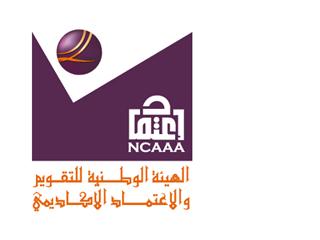 الهيئة الوطنية للتقويم والاعتماد الأكاديميالرياض – المملكة العربية السعوديةالمؤسسة التعليمية:الكلية/القسم :1-اسم ورمز المقرر الدراسي: 2-في حال كان المقرر يُدرس في أكثر من قسم، حدد القسم الذي اعد له هذا التقرير 3-السنة و الفصل الدراسي الذي أعد هذا التقرير عنه4-الموقع (إذا لم يكن داخل المبنى الرئيس للمؤسسة ) 1-تغطية البرنامج المخطط لها1-تغطية البرنامج المخطط لها1-تغطية البرنامج المخطط لها1-تغطية البرنامج المخطط لهاالموضوعات ساعات التدريس كما هو مخططساعات التدريس الفعليةأسباب الاختلاف إذا تعدت نسبة الاختلاف 25% من عدد الساعات المخططة مسبقاً2-عواقب عدم تغطية مواضيع في مقرر بالنسبة لأية موضوعات أعطيت من الوقت الدراسي اقل مما مخطط لها في توصيف المقرر الدراسي، أو في حال لم يتم تدريس تلك الموضوعات إطلاقاً، قم بالتعليق حسب اعتقادك على  مدى الحاجة إلى تغطية تلك المواضيع  لتحقيق أهداف البرنامج أو على بقية المقررات الدراسية بالبرنامج، واقترح ما يمكن اتخاذه من خطوات تعويضية ترى أنها مطلوبة. 2-عواقب عدم تغطية مواضيع في مقرر بالنسبة لأية موضوعات أعطيت من الوقت الدراسي اقل مما مخطط لها في توصيف المقرر الدراسي، أو في حال لم يتم تدريس تلك الموضوعات إطلاقاً، قم بالتعليق حسب اعتقادك على  مدى الحاجة إلى تغطية تلك المواضيع  لتحقيق أهداف البرنامج أو على بقية المقررات الدراسية بالبرنامج، واقترح ما يمكن اتخاذه من خطوات تعويضية ترى أنها مطلوبة. 2-عواقب عدم تغطية مواضيع في مقرر بالنسبة لأية موضوعات أعطيت من الوقت الدراسي اقل مما مخطط لها في توصيف المقرر الدراسي، أو في حال لم يتم تدريس تلك الموضوعات إطلاقاً، قم بالتعليق حسب اعتقادك على  مدى الحاجة إلى تغطية تلك المواضيع  لتحقيق أهداف البرنامج أو على بقية المقررات الدراسية بالبرنامج، واقترح ما يمكن اتخاذه من خطوات تعويضية ترى أنها مطلوبة. 2-عواقب عدم تغطية مواضيع في مقرر بالنسبة لأية موضوعات أعطيت من الوقت الدراسي اقل مما مخطط لها في توصيف المقرر الدراسي، أو في حال لم يتم تدريس تلك الموضوعات إطلاقاً، قم بالتعليق حسب اعتقادك على  مدى الحاجة إلى تغطية تلك المواضيع  لتحقيق أهداف البرنامج أو على بقية المقررات الدراسية بالبرنامج، واقترح ما يمكن اتخاذه من خطوات تعويضية ترى أنها مطلوبة. 2-عواقب عدم تغطية مواضيع في مقرر بالنسبة لأية موضوعات أعطيت من الوقت الدراسي اقل مما مخطط لها في توصيف المقرر الدراسي، أو في حال لم يتم تدريس تلك الموضوعات إطلاقاً، قم بالتعليق حسب اعتقادك على  مدى الحاجة إلى تغطية تلك المواضيع  لتحقيق أهداف البرنامج أو على بقية المقررات الدراسية بالبرنامج، واقترح ما يمكن اتخاذه من خطوات تعويضية ترى أنها مطلوبة. 2-عواقب عدم تغطية مواضيع في مقرر بالنسبة لأية موضوعات أعطيت من الوقت الدراسي اقل مما مخطط لها في توصيف المقرر الدراسي، أو في حال لم يتم تدريس تلك الموضوعات إطلاقاً، قم بالتعليق حسب اعتقادك على  مدى الحاجة إلى تغطية تلك المواضيع  لتحقيق أهداف البرنامج أو على بقية المقررات الدراسية بالبرنامج، واقترح ما يمكن اتخاذه من خطوات تعويضية ترى أنها مطلوبة. 2-عواقب عدم تغطية مواضيع في مقرر بالنسبة لأية موضوعات أعطيت من الوقت الدراسي اقل مما مخطط لها في توصيف المقرر الدراسي، أو في حال لم يتم تدريس تلك الموضوعات إطلاقاً، قم بالتعليق حسب اعتقادك على  مدى الحاجة إلى تغطية تلك المواضيع  لتحقيق أهداف البرنامج أو على بقية المقررات الدراسية بالبرنامج، واقترح ما يمكن اتخاذه من خطوات تعويضية ترى أنها مطلوبة. الموضوعات التي لم تغطى بالكامل (إن وجدت)الموضوعات التي لم تغطى بالكامل (إن وجدت)أهمية الحاجة إلى التغطيةأهمية الحاجة إلى التغطيةأهمية الحاجة إلى التغطيةأهمية الحاجة إلى التغطيةما يمكن اتخاذه من خطوات تعويضية في باقي أجزاء البرنامج3-فعالية استراتيجيات التدريس المخطط لها لتحقيق مخرجات التعلم المرجوة, المحددة في توصيف المقرر الدراسي. (أنظر استراتيجيات التدريس المخطط لها, في توصيف المقرر الدراسي وتوصيف نتائج التعلم للمجالات الدراسية المختلفة في "الإطار الوطني للمؤهلات"   3-فعالية استراتيجيات التدريس المخطط لها لتحقيق مخرجات التعلم المرجوة, المحددة في توصيف المقرر الدراسي. (أنظر استراتيجيات التدريس المخطط لها, في توصيف المقرر الدراسي وتوصيف نتائج التعلم للمجالات الدراسية المختلفة في "الإطار الوطني للمؤهلات"   3-فعالية استراتيجيات التدريس المخطط لها لتحقيق مخرجات التعلم المرجوة, المحددة في توصيف المقرر الدراسي. (أنظر استراتيجيات التدريس المخطط لها, في توصيف المقرر الدراسي وتوصيف نتائج التعلم للمجالات الدراسية المختلفة في "الإطار الوطني للمؤهلات"   3-فعالية استراتيجيات التدريس المخطط لها لتحقيق مخرجات التعلم المرجوة, المحددة في توصيف المقرر الدراسي. (أنظر استراتيجيات التدريس المخطط لها, في توصيف المقرر الدراسي وتوصيف نتائج التعلم للمجالات الدراسية المختلفة في "الإطار الوطني للمؤهلات"   3-فعالية استراتيجيات التدريس المخطط لها لتحقيق مخرجات التعلم المرجوة, المحددة في توصيف المقرر الدراسي. (أنظر استراتيجيات التدريس المخطط لها, في توصيف المقرر الدراسي وتوصيف نتائج التعلم للمجالات الدراسية المختلفة في "الإطار الوطني للمؤهلات"   3-فعالية استراتيجيات التدريس المخطط لها لتحقيق مخرجات التعلم المرجوة, المحددة في توصيف المقرر الدراسي. (أنظر استراتيجيات التدريس المخطط لها, في توصيف المقرر الدراسي وتوصيف نتائج التعلم للمجالات الدراسية المختلفة في "الإطار الوطني للمؤهلات"   3-فعالية استراتيجيات التدريس المخطط لها لتحقيق مخرجات التعلم المرجوة, المحددة في توصيف المقرر الدراسي. (أنظر استراتيجيات التدريس المخطط لها, في توصيف المقرر الدراسي وتوصيف نتائج التعلم للمجالات الدراسية المختلفة في "الإطار الوطني للمؤهلات"   المجالات الدراسيةأكتب قائمة باستراتيجيات التعلم المحددة في توصيف المقرر الدراسيأكتب قائمة باستراتيجيات التعلم المحددة في توصيف المقرر الدراسيهل كانت فعالة؟هل كانت فعالة؟الصعوبات الحاصلة من جراء تطبيق الإستراتيجية (إن وجدت) والخطوات المقترحة للتعامل مع تلك الصعوباتالصعوبات الحاصلة من جراء تطبيق الإستراتيجية (إن وجدت) والخطوات المقترحة للتعامل مع تلك الصعوباتالمجالات الدراسيةأكتب قائمة باستراتيجيات التعلم المحددة في توصيف المقرر الدراسيأكتب قائمة باستراتيجيات التعلم المحددة في توصيف المقرر الدراسينعملاالصعوبات الحاصلة من جراء تطبيق الإستراتيجية (إن وجدت) والخطوات المقترحة للتعامل مع تلك الصعوباتالصعوبات الحاصلة من جراء تطبيق الإستراتيجية (إن وجدت) والخطوات المقترحة للتعامل مع تلك الصعوباتالمعارفالمهارات الإدراكيةمهارات التعامل مع الآخرين وتحمل المسؤوليةمهارات التواصل والمهارات العدديةالمهارات الحركية النفسية (إن وجدت)4-أذكر بإيجاز أية خطوات توصي بها لتطوير استراتيجيات التدريس نتيجةً للتقييمات الواردة في الجدول 3 أعلاه. 1-عدد الطلاب الذين بدؤوا  دراسة المقرر الدراسي: 2-عدد الطلاب الذين أتموا دراسة المقرر الدراسي 3-توزيع الدرجات (في حال وضع نسب مئوية ، حدد الأعداد في كل من مجموعة من 5 مئوية) ملخص النتائجناجح:  عدد               النسبة المئوية                  راسب: عدد             النسبة المئوية               لم يحضر الامتحان:عدد           النسبة المئوية                حرم من دخول الامتحان: عدد               النسبة المئوية  5-عوامل خاصة تؤثر على النتائج 6-التباين عن عمليات تقويم الطالب المخططة (إن وجدت) (أنظر البند ج(4) و ج(5) في توصيف المقرر الدراسي)   6-التباين عن عمليات تقويم الطالب المخططة (إن وجدت) (أنظر البند ج(4) و ج(5) في توصيف المقرر الدراسي)   أ)التباين (إن وجدت) عن جدول التقويم المحدد مسبقاً (ج(5) في توصيف المقرر الدراسي) أ)التباين (إن وجدت) عن جدول التقويم المحدد مسبقاً (ج(5) في توصيف المقرر الدراسي) التباينالسببب)الاختلافات (إن وجدت) عن عمليات التقويم المحددة مسبقاً في مجالات التعلم (ج , 4 ) في توصيف المقرر الدراسي)ب)الاختلافات (إن وجدت) عن عمليات التقويم المحددة مسبقاً في مجالات التعلم (ج , 4 ) في توصيف المقرر الدراسي)التباينالسبب7-التحقق من معايير الإنجاز (مثال: تصحيح عيِّنة من الأوراق من قبل آخرين في القسم. أنظر ز(4) في توصيف المقرر الدراسي) (ينبغي إرفاق نسخة من أي تقرير مستقل). 7-التحقق من معايير الإنجاز (مثال: تصحيح عيِّنة من الأوراق من قبل آخرين في القسم. أنظر ز(4) في توصيف المقرر الدراسي) (ينبغي إرفاق نسخة من أي تقرير مستقل). طريقة (طرق) التحققالنتيجة1-صعوبة الوصول إلى المصادر أو المرافق (إن وجدت) 2-عواقب أية صعوبات يواجهها الطالب الملتحق بالمقرر الدراسي. 1-المصاعب التنظيمية أو الإدارية الحاصلة (إن وجدت)  2-عواقب أية مصاعب على تعلم الطالب خلال تدريس المقرر الدراسي 1-.تقييم الطالب للمقرر الدراسي  (أرفق نتائج الاستطلاع في حال توفر ذلك) أ)أسرد أهم الانتقادات ونقاط القوة ب)رد المدرس  أو فريق العمل في المقرر الدراسي على هذا التقييم 2-تقييمات أخرى...ما هي التقييمات التي تم تلقيها؟ حددها وأرفق تقارير بها في حال كانت متوفرة. (مثال: من رئيس القسم، ملاحظات زميل ، مراجعة من أجل الاعتماد، من أصحاب الشأن،...الخ): أ)أسرد أهم الانتقادات ونقاط القوة ب)رد المدرس أو فريق العمل في المقرر الدراسي على هذا التقييم 1-ما طرأ من تقدم على الخطوات المقترحة لتطوير المقرر الدراسي في ما سبق من تقارير عنها: 1-ما طرأ من تقدم على الخطوات المقترحة لتطوير المقرر الدراسي في ما سبق من تقارير عنها: الخطوات المقترحة في أحدث تقرير أو تقارير سابقة عن المقرر الدراسي بيّن ما إذا كان قد تم تنفيذ كل خطوة، وتأثيرها، أو أن كانت الخطوة المقترحة لم تتخذ أو لم تكتمل، وأوضح الأسباب. 2-الخطوات الأخرى لتطوير مستوى المقرر الدراسي هذا الفصل الدراسي/العام الدراسي. قدم موجزاً سريعاً بأية خطوات أخرى تم اتخاذها لتطوير مستوى المقرر الدراسي وما تحقق من نتائج. (مثال: التطور الفني لهيئة التدريس، التعديلات على المقرر الدراسي، التجهيزات الجديدة، أساليب تدريس جديدة....الخ). 3-خطة العمل للفصل/العام الدراسي 3-خطة العمل للفصل/العام الدراسي 3-خطة العمل للفصل/العام الدراسي الخطوات المطلوبةتاريخ إتمامهاالشخص المسؤول4-توصيات لمنسق البرنامج (إذا اقتضى الأمر ذلك) 4-توصيات لمنسق البرنامج (إذا اقتضى الأمر ذلك) 4-توصيات لمنسق البرنامج (إذا اقتضى الأمر ذلك) (توصيات المدرس لمنسق البرنامج في حال كلن العمل التطويري المقترح  يتطلب الموافقة على مستوى البرنامج أو القسم أو المؤسسة، أو قد يؤثر على بقية المقررات الدراسية بالبرنامج).     (توصيات المدرس لمنسق البرنامج في حال كلن العمل التطويري المقترح  يتطلب الموافقة على مستوى البرنامج أو القسم أو المؤسسة، أو قد يؤثر على بقية المقررات الدراسية بالبرنامج).     (توصيات المدرس لمنسق البرنامج في حال كلن العمل التطويري المقترح  يتطلب الموافقة على مستوى البرنامج أو القسم أو المؤسسة، أو قد يؤثر على بقية المقررات الدراسية بالبرنامج).     